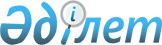 Об утверждении расположения специальных стационарных помещений для распространения религиозной литературы и иных информационных материалов религиозного содержания, предметов религиозного назначенияПостановление акимата Актюбинской области от 3 сентября 2012 года № 315. Зарегистрировано Департаментом юстиции Актюбинской области 13 сентября 2012 года № 3413.
      В соответствии со статьей 27 Закона Республики Казахстан от 23 января 2001 года "О местном государственном управлении и самоуправлении в Республике Казахстан", подпунктом 7) статьи 5 Закона Республики Казахстан от 11 октября 2011 года "О религиозной деятельности и религиозных объединениях" акимат области ПОСТАНОВЛЯЕТ:
      Сноска. Преамбула с изменением, внесенным постановлением акимата Актюбинской области от 13.12.2013 № 406 (вводится в действие по истечении десяти календарных дней после дня его первого официального опубликования).


      1. Утвердить расположение специальных стационарных помещений для распространения религиозной литературы и иных информационных материалов религиозного содержания, предметов религиозного назначения согласно приложению к настоящему постановлению.
      2. ГУ "Управление внутренней политики Актюбинской области" (З.Жумабаева) обеспечить размещение настоящего постановления на интернет-ресурсе Управления.
      3. Контроль за исполнением настоящего постановления возложить на заместителя акима области Нуркатову С.К.
      4. Настоящее постановление вводится в действие по истечении десяти календарных дней со дня его первого официального опубликования. Расположение специальных стационарных помещений для распространения религиозной литературы и иных информационных материалов религиозного содержания, предметов религиозного назначения
      Сноска. Приложение – в редакции постановления акимата Актюбинской области от 18.07.2019 № 273 (вводится в действие со дня его первого официального опубликования); с изменениями, внесенными постановлением акимата Актюбинской области от 16.10.2023 № 276 (вводится в действие по истечении десяти календарных дней после дня его первого официального опубликования).
					© 2012. РГП на ПХВ «Институт законодательства и правовой информации Республики Казахстан» Министерства юстиции Республики Казахстан
				
      Аким области

А. Мухамбетов
Приложение к постановлению 
акимата области
от 03.09.2012 года № 315
№
Место расположения
Юридический адрес
город Актобе
город Актобе
город Актобе
1
Торговый дом "Нурдаулет"
проспект Абилкайыр хана, дом № 46
2
исключен постановлением акимата Актюбинской области от 16.10.2023 № 276 (вводится в действие по истечении десяти календарных дней после дня его первого официального опубликования).
исключен постановлением акимата Актюбинской области от 16.10.2023 № 276 (вводится в действие по истечении десяти календарных дней после дня его первого официального опубликования).
3
Магазин "Планета знаний"
проспект Абилкайыр хана, дом № 79, квартира № 1
4
Магазин "Электрон"
проспект Абилкайыр хана, дом № 32
5
Рынок "Жилгородской"
проспект Мира, дом № 7
6
Рынок "Ануар"
улица Ш. Калдаякова, дом № 26 а
7
Торговый дом "Нектар"
11 микрорайон, улица Н. Шайкенова, дом № 86
8
исключен постановлением акимата Актюбинской области от 16.10.2023 № 276 (вводится в действие по истечении десяти календарных дней после дня его первого официального опубликования).
исключен постановлением акимата Актюбинской области от 16.10.2023 № 276 (вводится в действие по истечении десяти календарных дней после дня его первого официального опубликования).
8-1
Торговый дом "Асыл"
улица Ж. Досмухамедулы, дом 25
Алгинский район
Алгинский район
Алгинский район
9
исключен постановлением акимата Актюбинской области от 16.10.2023 № 276 (вводится в действие по истечении десяти календарных дней после дня его первого официального опубликования).
исключен постановлением акимата Актюбинской области от 16.10.2023 № 276 (вводится в действие по истечении десяти календарных дней после дня его первого официального опубликования).
Хромтауский район
Хромтауский район
Хромтауский район
10
Магазин "Каусар"
город Хромтау, улица М. Ауезова, дом 1
Байганинский район
Байганинский район
Байганинский район
11
исключен постановлением акимата Актюбинской области от 16.10.2023 № 276 (вводится в действие по истечении десяти календарных дней после дня его первого официального опубликования).
исключен постановлением акимата Актюбинской области от 16.10.2023 № 276 (вводится в действие по истечении десяти календарных дней после дня его первого официального опубликования).
Мугалжарский район
Мугалжарский район
Мугалжарский район
12
исключен постановлением акимата Актюбинской области от 16.10.2023 № 276 (вводится в действие по истечении десяти календарных дней после дня его первого официального опубликования).
исключен постановлением акимата Актюбинской области от 16.10.2023 № 276 (вводится в действие по истечении десяти календарных дней после дня его первого официального опубликования).
Темирский район
Темирский район
Темирский район
13
Торговая точка "Мусылман тауарлары" при мечети имени "Досжан Ишан"
поселок Шубаркудук, улица Н. Байганина, дом № 27
Кобдинский район
Кобдинский район
Кобдинский район
14
исключен постановлением акимата Актюбинской области от 16.10.2023 № 276 (вводится в действие по истечении десяти календарных дней после дня его первого официального опубликования).
исключен постановлением акимата Актюбинской области от 16.10.2023 № 276 (вводится в действие по истечении десяти календарных дней после дня его первого официального опубликования).
Шалкарский район
Шалкарский район
Шалкарский район
15
Торговый дом "Сункар"
город Шалкар, улица Айтекеби, дом № 6